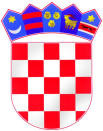 REPUBLIKA HRVATSKALIČKO-SENJSKA ŽUPANIJAOSNOVNA ŠKOLA „ANŽ FRANKOPAN“ KOSINJKosinj, Gornji Kosinj 49, 53 203 KosinjKLASA: 007-04/22-02-06URBROJ: 2125-32-01-22-01Kosinj, 6. lipnja 2022. godineČlanovima Školskog odbora-svima-POZIVZA 18. SJEDNICUŠKOLSKOG ODBORAPoštovani,pozivam Vas na 18. sjednicu Školskog odbora  koja će se održati 9. lipnja 2022. godine (četvrtak) s početkom u 13:00 sati  u prostorijama Osnovne škole „Anž Frankopan“ Kosinj, Gornji Kosinj 49, 53 203 Kosinj.Predlažem sljedeći:DNEVNI REDVerifikacija zapisnika sa 17. sjednice Školskog odbora održane 19. svibnja 2022. godine Zahtjev Zrinke Vukelić, dipl.uč. imenovane ravnateljice Osnovne škole „Anž Frankopan“ Kosinj za mirovanjem  ugovora o radu sklopljenog na neodređeno vrijeme (KLASA:112-01/02-1; URBROJ:2125/41/02-1/27; 11. prosinca 2002. godine) na poslovima učiteljice razredne nastave Odluka Školskog odbora o mirovanju ugovora o radu Zrinke Vukelić, dipl.uč. imenovane ravnateljicom Osnovne škole „Anž Frankopan“ KosinjRaznoMolimo Vas da obavezno potvrdite svoj dolazak na sjednicu, a u slučaju spriječenosti obavijestite Školu o opravdanom razlogu Vašega izostanka, putem e-maila Osnovne škole „Anž Frankopan“ Kosinj (ured@os-afrankopan-kosinj.skole.hr) kako bismo mogli utvrditi da li će na sjednici biti nazočan potreban broj članova za pravovaljano odlučivanje.S poštovanjem,Predsjednik Školskog odbora:Mirjana Prša, dipl. uč.________________________        PRILOZIZapisnik sa 17. sjednice Školskog odbora održane 19. svibnja 2022. godineDOSTAVITI:Mila Dračar,član Školskog odboraLidija Jamičić,član Školskog odboraJosipa Kolak,član Školskog odboraSanja Otorepec,član Školskog odboraAna Hrćan Šojat, član Školskog odboraMirjana Prša, Predsjednik Školskog odboraTea Vukelja Tomljenović,član Školskog odboraRavnateljici Osnovne škole „Anž Frankopan“ Kosinj, Zrinka VukelićPismohrana Škole, ovdje